RESUME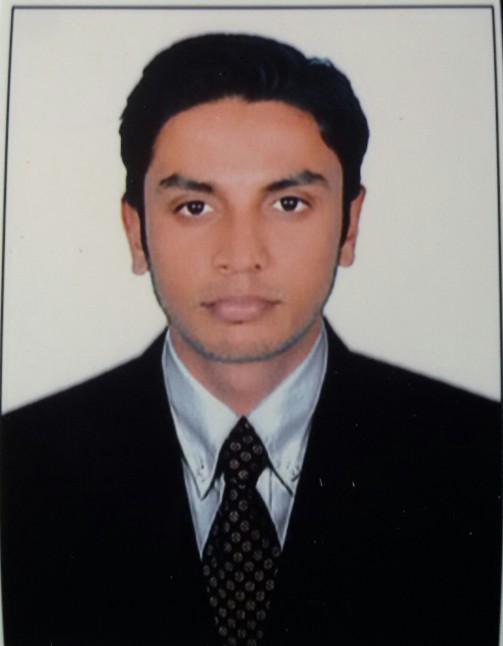 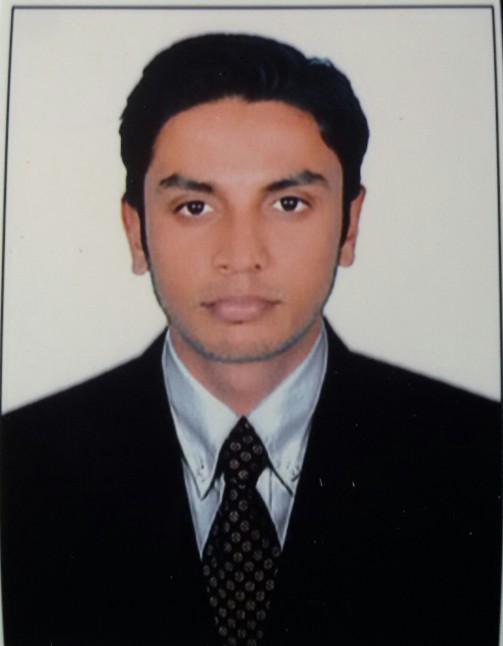 Dubai : SharjahCareer Objective:A dynamic M.Com professional with more than 3 years of Accounting experience, On MNC Company, seeking a rewarding career in a progressive, professional and transparent organization, in the field of Finance & Administrative sector, whereby I would contribute growth of the organization and development.   PROFESSIONAL STRENGTHS:Innovative: Make changes, introduction of something new.People-oriented: Enjoy working/being with people.Versatile: Turning easily or readily from occupation/job to another, changeable.PROFESSIONAL EXPERIENCE:Thomson Reuters India Pvt Ltd:  Position held - Associate Content Analyst. Period from 22/09/2014 to 30/09/2016.The job profile includes:-Analysis of Financial reports of the companies (Press Releases, 10Ks and 10Qs, etc) and updating I/S, B/S, C/F and other relevant data into the product.Segmental and Geographical analysis of the revenue, expenses and net income of the company.Analyzing the effects of any right issue, share consolidation and splits on the current share and dividend per share.P.Chandra Mohan Hande Charted Accountant Office:      Position held – Accountant / Audit Assistant - period from 1/4/2011 to 30/06/2012.Roles & Responsibilities:Controlling Payable and verifying monthly supplier ageing reports.Recording invoices in system and Reconciliation of customers & vendors statement of a/c.Reconciliation of various General Ledger account. Preparation of clients -Trial Balance, Profit and Loss a/c and Balance Sheet.Education SummaryComputer SkillsAccounting Software 		:            Tally ERP9,Operating System 		: 	Microsoft Windows,Database 	 		: 	MS Access, Outlook, Word,  PowerPointOffice Suite  			: 	MS Office, Excel.ACHEIVEMENTS Was rated as OUTSTANDING for all the appraisals given so far.Received appreciation from clients and mangers for finding right bottlenecks and completing the tasks within the required timelines. PERSONAL INFORMATIONDate of Birth		:   19-9-1990Gender			:   Male   Marital Status		:   SingleLanguages		:   English, Hindi, Kannada, Malayalam, TuluNationality		:   IndianPresent Address		:  SharjahVisa Status		:   Visiting VisaDeclaration – I hereby declare that all the above information mentioned is true to the best of my knowledge.Date:   									Curriculum InstitutionYearof PassingClassMCOM( Finance)Canara College, Mangalore2014FirstBCOM(Finance)Govt. First Grade College Thenkanidiyoor, Udupi.2012Second